
   	      Rural Health and Care Conference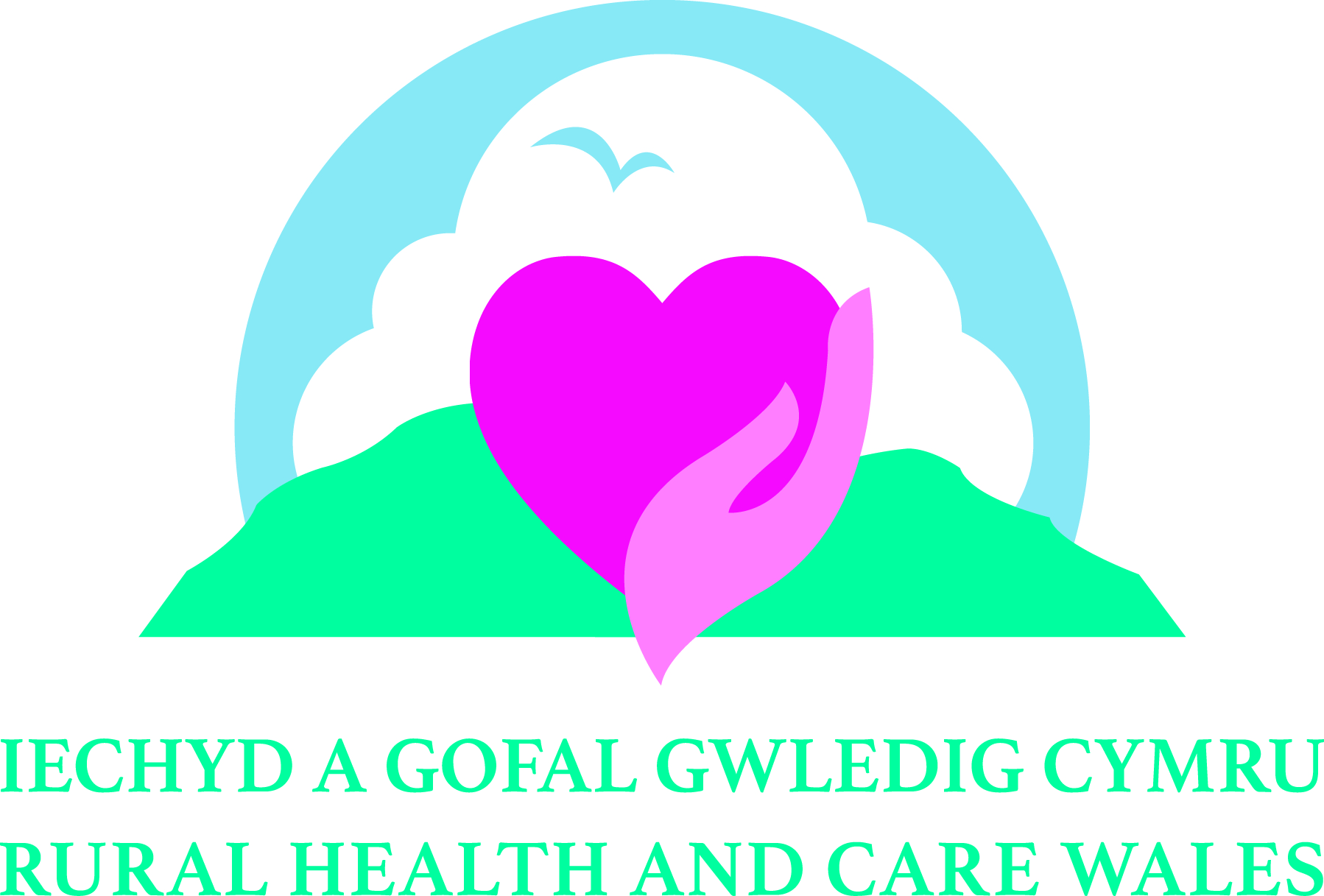          Sustainable Health and Social Care 
             in Rural and Remote Places     14th November 2017CALL FOR PAPERS APPLICATION FORMPlease return completed form to anna.prytherch@wales.nhs.ukby 17.00 GMT, Friday 29th September 2017Name:Job Title:Organisation:Email Address:Telephone Number:Address:                                                                  Postcode:Conference Strand (please tick one):□  Rural and Remote Population Health and Social Care Needs□  Maintaining Health and Wellbeing in Rural Communities□  Telehealth / Telemedicine□  Social / Green Prescribing□  Recruitment and Retention in Rural Areas□  New Roles in Health and Social Care□  Workforce Training and Development in Rural Areas□  The Cost of Rural Health and Social Care ServicesType of Presentation:□  Paper (20 minute presentation)           □  PosterTitle of Presentation:Abstract – 300 words max.Keywords / messages:(6 max.)1.2.3.4.5.6.Co-presenter(s) information: (if applicable)Name:Job Title:Organisation:Name:Job Title:Organisation:Name:Job Title:Organisation:Biography of each speaker, including yourself:(150 words max. per person)Date of submission of application:Signature: